ACO Access cover Uniface AL shallow, für wählbare Oberflächen entsprechend EN 1253-4, AluminiumMaterial: Rahmen und Deckel aus Aluminiumfür wählbare Oberflächen dichte Pressverbindung ohne SchweißnahtTagwasser- und geruchsdicht Zwei Runddichtungen mit Aluminiumprofil verklebtDritte Dichtungen an der Seitenwand auf mittlerer Höhe als Sand- und SchmutzschutzWannentiefe 46,5 mmRahmenhöhe 50 mmBefüllung mit Beton der Güte C 25/30Verfügbare Höhe für wählbare Oberfläche 15mm bei voller Lastabtragung der deklarierten LastDeckelmittels Schrauben in den 4 Ecken im Rahmen gesichertAbmessung Eckstücke 30 x 30 mminkl. Kunststoffplättchen zur Abdeckung der Schraubeninkl. zwei Hebeschrauben mit Verlängerungszapfen zum einfachen Anheben des Deckels,inkl. Bewehrung zur bauseitigen Befüllung mit Betoninkl. eingelegten Montagestreifeneinschließlich AushebeschlüsselAbmessungen: **Nichtzutreffendes bitte streichen!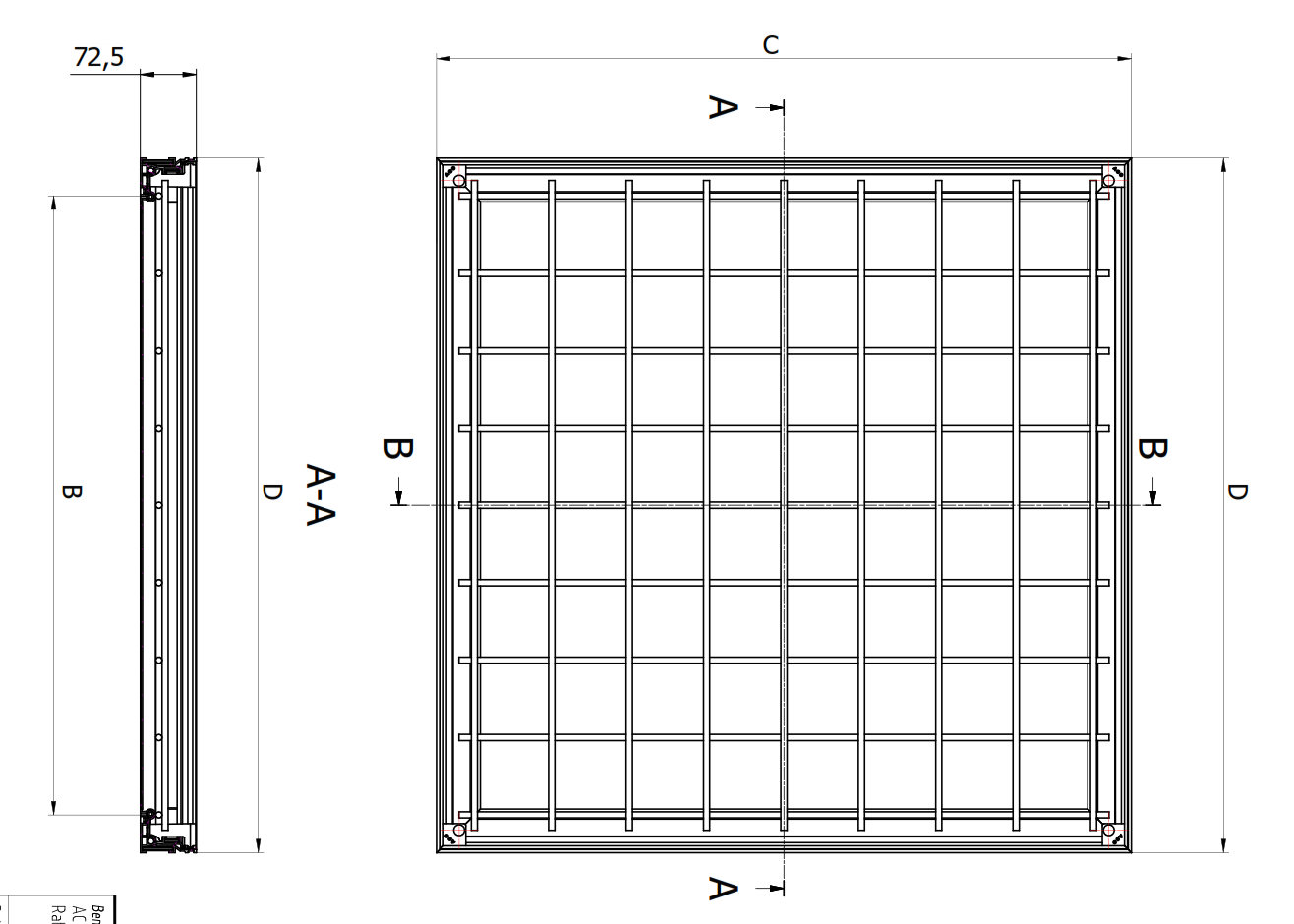 